This checklist will help you determine what content to include in your Canvas course. Not all of these steps may be applicable to your particular course. You can also import a Canvas Template by using Canvas Commons. Click underlined text links to read detailed instructions.    Canvas Course Design Checklist Content to Review:Notes:Syllabus and HomepageDisplay course expectations and institutional policies   Edit syllabus content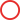    Edit homepage contentModulesOrganize course content and create an intuitive workflow for students   Create modules   Edit module names and settings as needed   Add content to modules   Lock modules if desired   Publish applicable modules and module contentAssignmentsReview each individual assignment    Create assignments   Add assignment instructions and details, including due dates   Organize assignments by assignment group if desired   Weight assignment groups if desired   Publish applicable assignments   Add assignments to modules if not already therePagesReview each individual page   Create pages    Add page content   Publish applicable pages   Add pages to modules if not already thereDiscussions Review each individual discussion    Create discussions   Add discussion prompts and instructions   Adjust discussion details as needed, including due dates    Organize discussions    Publish applicable discussions   Add discussions to modules if not already thereQuizzes Review each individual quiz    Create quizzes and add quiz questions    Adjust quiz settings as needed, including due dates   Publish applicable quizzes   Add quizzes to modules if not already thereRubricsClearly define assignment expectations    Create rubrics for your course   Add rubrics to Assignments, Discussions, and Quizzes Gradebook Ensure all assignments are ready for grading   Verify gradebook set-up   Select a grade posting policy if desired   Arrange/sort gradebook as desiredFilesGet all files/content into Canvas where it can then be managed   Manually import files (or .zip)    Create/arrange Files folders    Arrange files in Files folders    Add files to modules if not already thereFinalize Course Create a clean and intuitive course; Ensure necessary course content is available to students; Ensure students can access the course container   Customize course navigation    Test links and file attachments   Use student view to navigate class   Publish course container 